DE EJERCICIOS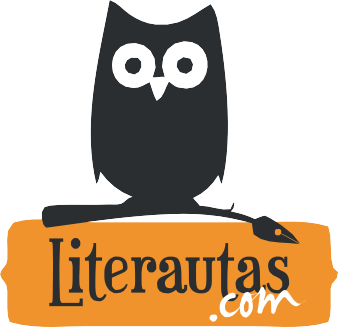 ficha número0013Fecha	categoría	disparador creativo                             DESCRIPCIÓN DEL EJERCICIO:                              Este ejercicio parte de la premisa “El hombre de la gabardina metió el sobre en el buzón”. Para comenzar, responde a las siguientes preguntas:     ¿Quién es el hombre de la gabardina?__________________________________________________________________________________________________________¿A quién va dirigido el sobre?__________________________________________________________________________________________________________¿Qué hay en el sobre?         __________________________________________________________________________________________________________Cuando hayas respondido a estas preguntas, escribe un texto de por lo menos 500 palabras que comience con la frase “El hombre de la gabardina metió el sobre en el buzón”         